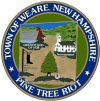 CABLE TV COMMITTEEMEETING MINUTESFEBRUARY 25, 2020PRESENT: Stephen Flanders, Chairman - 2020; Rachel Cisto, Member - 2020; John Lawton, Member - 2021; Douglas Alwine - Member – 2021Chairman Flanders called the meeting to order at 7:00pm.Tyler Beliveau hasn’t been approved yet.Town Administrator Bolton to set up and email for Channel 6Being there was no further business to come before the committee, Chairman Flanders adjourned the meeting at 7:30pm.ADJOURNMENTA True Record.Karen NelsonKaren Nelson transcribed fromChairman Flanders notes